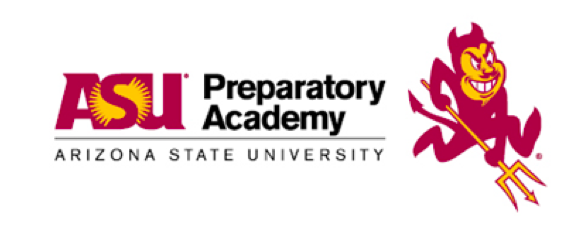 SyllabusAdditional Math2019-2020Work Hard ~ Be Kind ~ Be SmartInstructor Information:Mr. Jared Scolarojascolar@asu.eduCOURSE DESCRIPTION:Further exploration of Algebra topics comparable to a typical Algebra 2 course, including real and complex number systems; algebraic equations and inequalities; functions, including linear, quadratic, exponential, polynomial, logarithmic, rational, sine, cosine, tangent, square root, cube root and piecewise-defined functions; statistics and probability.ASSESSMENT STANDARDS & OBJECTIVES:The student will demonstrate mastery of these objectives. These objectives will be visible in the student’s Infinite Campus grade book.2016 Arizona Department of Education Standards:  Algebra 2Cambridge International Curriculum: Additional MathematicsMR. Scolaro’S CLASSROOM EXPECTATIONS:
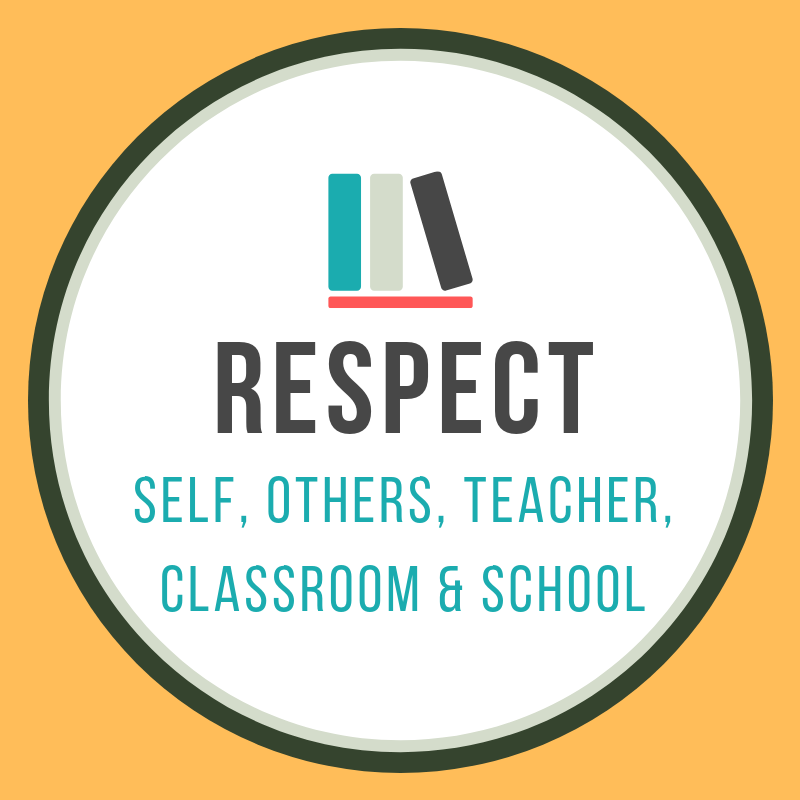 MASTERY-BASED GRADING:Effort Grades: Assignments that provide additional practice will not count towards a student’s overall mastery grade. Rather, teachers will record them as effort assignments. Students will earn a course effort grade each quarter. Effort assignments may not be accepted for late credit, but students will still be accountable for information practiced through effort assignments, as it may be tested in a different assignment for mastery.
Mastery Grades: These are the academic grades that are reported on the official student transcript. It is important to note that the goal for each student is mastery of the standards and the following policies are designed with this goal in mind. Full attempts at mastery will be given a minimum of 50% score.Late Work: Students that submit late academic assignments the night prior to the exam by 11:59 pm will receive a maximum of 80%. Any late work submitted the day of the exam or after will receive a maximum of 50%.Please note that “late work” will be placed at the bottom of the grading queue to assure timely grading of “on-time” work, but every effort will be made to grade assignments quickly and provide meaningful feedback.Absent Work: Absent students will access Canvas to identify missed work and submit the assignments as promptly as possible, but still must meet the Unit due dates as described above. Any tests or quizzes will be made up within one week of the absence and needs to be scheduled by the student with the teacher. 
Retakes: Students may retake assessment for the standard if they score less than 90% on their first attempt. Retakes must be taken within two weeks of the original assessment and will earn a MAX score of 90%. In order to be given the opportunity for retake, students must have completed ALL effort & academic assignments for that Unit, correct their mistakes on the first attempt, and come to office hours to explain to Mr. Scolaro which points they missed the first time and what they have learned in preparation for the retake. Students who score at least 80% on a quiz or exam may correct their errors and explain them to Mr. Scolaro during office hours for half of their missed points back without doing a complete retake.Teachers also reserve the right to assign alternate assessment based upon individual needs.PLAGIARISM:
It is the responsibility of the student to follow the ASU Prep Way with honesty in regard to the authorship of the work that he/she presents as his/her own. Consequences for plagiarism will be in accordance with the ASU Preparatory Student Code of Conduct / Handbook.CLASSROOM PROCEDURES:Cell phones and other personal electronics will be prohibited throughout the school day. Students’ cell phones must be completely undetectable and in backpacks during class. Mr. Scolaro may confiscate any cell phone that is detectable by sight or sound, even if it is not in use. This includes phones in pockets or on the table.No food, drink, gum, or candy in class. Closed water bottles only.Remain in assigned seat unless directed otherwise. With a limited number of minutes in the class and many objectives, we must work diligently at all times.Passes from class will be limited. Students need to be in class at all times in order to effectively participate. Please take advantage of the 5 minute passing period to visit the restroom, drink water, etc.
GRADING INFORMATION:
Students enrolled at ASU Preparatory Academy will receive two letter grades in each of their courses. One of the letter grades is an academic grade demonstrates student mastery of the course objectives. The second grade is an effort grade that reflects attendance, participation, discussions, or completion of practice assignments. Both of the letter grades will adhere to the following grading scale, but only the academic grade will be reflected on the student’s final transcript and included in the grade point average.A       	Exemplary			90 – 100
B	Highly Proficient		80 – 89
C	Proficient			70 – 79
D	Partially Proficient		60 – 69
F	Minimally Proficient		50 – 59CLASS MATERIALS: Students MUST bring Chromebook to school daily - Please assure it is fully charged each night!1-Subject Spiral notebookComposition notebookGraph paper (loose or bound)2 Pencils with erasers (each class)Dry erase markers (optional)Paper TowelsLoose leaf paperKleenexSYLLABUS ACKNOWLEDGEMENT: Please access this with your parent/guardian to record your acknowledgement.